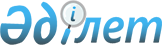 О внесении изменения в решение акима Бурлинского района от 17 марта 2014 года №9 "Об образовании избирательных участков на территории Бурлинского района"Решение акима Бурлинского района Западно-Казахстанской области от 26 октября 2020 года № 16. Зарегистрировано Департаментом юстиции Западно-Казахстанской области 28 октября 2020 года № 6441
      В соответствии с Конституционным законом Республики Казахстан от 28 сентября 1995 года "О выборах в Республике Казахстан", Законом Республики Казахстан от 23 января 2001 года "О местном государственном управлении и самоуправлении в Республике Казахстан", по согласованию с Бурлинской районной (территориальной) избирательной комиссией, аким района РЕШИЛ:
      1. Внести в решение акима Бурлинского района от 17 марта 2014 года № 9 "Об образовании избирательных участков на территории Бурлинского района" (зарегистрированное в Реестре государственной регистрации нормативных правовых актов за № 3506, опубликованное 8 мая 2014 года в газете "Бөрлі жаршысы-Бурлинские вести") следующее изменение:
      приложение к указанному решению изложить в новой редакции согласно приложению к настоящему решению.
      2. Руководителю отдела государственно-правовой работы аппарата акима Бурлинского района (Д.Муканова) обеспечить государственную регистрацию данного решения в органах юстиции.
      3. Контроль за исполнением настоящего решения возложить на руководителя аппарата акима района М.Нурмакова.
      4. Настоящее решение вводится в действие со дня первого официального опубликования.
      "СОГЛАСОВАНО"
Председатель Бурлинской 
районной (территориальной) 
избирательной комиссии
_____________ Ж.Каналин
14 октября 2020 год Избирательные участки на территории Бурлинского района
      Избирательный участок № 77
      Местонахождение: город Аксай, 4 микрорайон, здание коммунального государственного учреждения "Общеобразовательная школа № 3 города Аксая" отдела образования Бурлинского района Западно-Казахстанской области".
      Граница: город Аксай, жилые дома № 6, № 7, № 11, № 12, № 14, № 16, № 17, № 18, № 21, № 22, № 23, № 31, № 33, № 34, № 35, № 36, № 39, № 40, № 43, № 47, № 48, № 43А 4 микрорайона.
      Избирательный участок № 78
      Местонахождение: город Аксай, 5 микрорайон, здание коммунального государственного учреждения "Общеобразовательная школа № 4 города Аксая" отдела образования Бурлинского района Западно-Казахстанской области".
      Граница: город Аксай, жилые дома № 1, № 2, № 3, № 15, № 20, № 21, № 22, № 23, № 24, № 26, № 27, № 27В, № 27Г, № 30, № 31, № 32, № 37, № 38, № 39 5 микрорайона, дома от № 8 до дома № 8/11 улицы Дружбы Народов, индивидуальные жилые дома 7 микрорайона.
      Избирательный участок № 79
      Местонахождение: село Кентубек, улица Советская, дом 62, здание сельского дома культуры.
      Граница: село Кентубек, зимовки Шампа, Бактыарал.
      Избирательный участок № 80
      Местонахождение: город Аксай, 5 микрорайон, здание коммунального государственного учреждения "Общеобразовательная школа № 4 города Аксая" отдела образования Бурлинского района Западно-Казахстанской области". Граница: город Аксай, жилые дома № 4, № 5, № 6, № 7, № 8, № 9, № 10, № 11, № 12, № 13, № 14, № 16, № 17, № 18, № 19 5 микрорайона, индивидуальные жилые дома микрорайонов 9, 11, 12.
      Избирательный участок № 81
      Местонахождение: город Аксай, 10 микрорайон, здание коммунального государственного учреждения "Общеобразовательная школа № 6 города Аксая" отдела образования Бурлинского района Западно-Казахстанской области". Граница: город Аксай, жилые дома № 2, № 3, № 4, №5, №6, № 7, №8, № 9, № 10, № 11, № 12, № 13, № 15, № 16/1, № 28, № 29 10 микрорайона, индивидуальные жилые дома № 16, № 17, дома по проспекту Абая от дома № 29 до дома № 45/1, жилые дома микрорайона Карачаганак -1.
      Избирательный участок № 82
      Местонахождение: город Аксай, государственное коммунальное предприятие на праве хозяйственного ведения "Бурлинская центральная районная больница" Управления здравоохранения акимата Западно-Казахстанской области.
      Граница: город Аксай, улицы Строительная, Амангельды, Бейбітшілік, Оңтүстік, Бекзат Саттарханова, Новая, Уральская, Карачаганакская, Аксу, Болашак, жилой корпус вахтового городка товарищества с ограниченной ответственностью "Астана Құм-2005", жилые дома по проспекту Абая от дома № 40 до дома № 88, жилой корпус чешского городка.
      Избирательный участок № 83
      Местонахождение: город Аксай, улица Железнодорожная, дом № 125/3, здание государственного коммунального казенного предприятия "Детская школа искусств" акимата Бурлинского района".
      Граница: город Аксай, жилые дома № 1, № 2, № 3, № 4, № 5, № 8, № 9, № 10 4 микрорайона, общежитие по улице Железнодорожная, жилые дома микрорайонов 2, 3, общежитие по улице С. Датова № 1, жилые дома улицы Жастар, микрорайон Коктем, микрорайон 5А, дома № 8/2, № 12/2, № 12/3, № 14/1 по проспекту Абая, жилые дома по нечетной стороне проспекта Абая от дома № 1 до дома № 25, по четной стороне проспекта Абая от дома № 16 до дома № 40.
      Избирательный участок № 84
      Местонахождение: село Қарағанды, улица Тарасенко, дом 32 А, здание сельского клуба.
      Граница: село Қарағанды.
      Избирательный участок № 85
      Местонахождение: село Достық, улица имени Жамбыла, дом 8, здание сельского дома культуры.
      Граница: село Достық.
      Избирательный участок № 86
      Местонахождение: село Аксу, улица Достык, дом 26, здание сельского дома культуры.
      Граница: село Аксу, зимовье Жанаконыс.
      Избирательный участок № 87
      Местонахождение: город Аксай, улица Железнодорожная 161, государственное коммунальное предприятие на праве хозяйственного ведения "Бурлинская центральная районная больница" Управления здравоохранения акимата Западно-Казахстанской области.
      Граница: город Аксай, по восточной части южной стороны старой застройки города (по линии железной дороги) дома по проспекту Абая № 8/2А – 40 (четная сторона), дома по улице Қайыр Шакенова № 1 - 14 (нечетная сторона), дома по улице Элеваторная № 1 - 14, дома по улице Жібек жолы № 35 - 53 (нечетная сторона), № 56 - 102 (четная сторона), дома по улице Әл-Фараби № 103 - 205 (нечетная сторона), № 74 - 146 (четная сторона), дома по улице Железнодорожная № 39 - 119 (нечетная сторона), № 92 - 166 (четная сторона), дома по улице Жұбан Молдағалиева № 1 - 67 (нечетная сторона) № 2 - 60 (четная сторона), дома по улице Қайыр Шакенова № 1 - 9, дома по улице Хиуаз Доспановой № 47 - 121 (нечетная сторона), № 46 - 124 (четная сторона), дома по улице Бурлинская № 3(3), 3/15 а, 4, 6, 8/1, 8/2, 79, 83, дома по улице Мұхтар Әуезова № 27 - 72/2 (нечетная сторона), № 20 - 66 (четная сторона), дома по улице Шыңғырлау № 39 - 129 (нечетная сторона), № 44 - 128 (четная сторона), дома по улице Чапаева № 9 - 81 (нечетная сторона), № 42 - 114 (четная сторона), дома по улице Цвилинга № 99 - 165 (нечетная сторона), № 92 - 156 (четная сторона), дома по улице М. Маметовой № 1 - 67 (нечетная сторона), № 2 - 64 (четная сторона), дома по улице Тихоненко № 85 - 175 (нечетная сторона), № 74 - 148 (четная сторона), дома по улице Бурлинская № 1 - 13 (нечетная сторона), дома № 1 – 16 1 микрорайона.
      Избирательный участок № 88
      Местонахождение: город Аксай, улица Әл-Фараби, дом №95, здание районного дома культуры.
      Граница: город Аксай, жилые дома по нечетной стороне улицы Әл-Фараби от дома №75 до дома №101, по четной стороне улицы Әл-Фараби от дома №52 до дома №72, по нечетной стороне улицы Тихоненко от дома №43 до дома №83, по четной стороне улицы Тихоненко от дома №34 до дома №44, по нечетной стороне улицы Хиуаз Доспановой от дома №13 до дома №45, по четной стороне улицы Хиуаз Доспановой от дома №14 до дома №44, по нечетной стороне улицы Шыңғырлау от дома №1 до дома №37, по четной стороне улицы Шыңғырлау от дома №2 до дома №42, по нечетной стороне улицы Цвилинга от дома №61 до дома №97, по четной стороне улицы Цвилинга от дома №54 до дома №90, по нечетной стороне улицы Чапаева от дома №3/1 до дома №7/2, по четной стороне улицы Чапаева от дома №2 до дома №38, по нечетной стороне улицы Арыстанова от дома №1 до дома №5, по четной стороне улицы Арыстанова от дома №2 до дома №10, по четной стороне улицы Қайыр Шакенова от дома №2 до дома №30, по нечетной стороне улицы Мұхтара Әуезова от дома №1/1 до дома №25, по четной стороне улицы Мұхтара Әуезова от дома №3А до дома №18, по нечетной стороне улицы Бурлинская от дома №1 до дома №35, по четной стороне улицы Бурлинская от дома №2 до дома №28, по нечетной стороне улицы Акбулак от дома №1 до дома №25, по четной стороне улицы Акбулак от дома №2 до дома №28, по нечетной стороне улицы Жанаталап от дома №1 до дома №21, по нечетной стороне улицы Байжиен от дома №1 до дома №41, по четной стороне улицы Байжиен от дома №2 до дома №20, по нечетной стороне улицы Железнодорожная от дома №17/1 до дома №37, по четной стороне улицы Железнодорожная от дома №76 до дома №90, по нечетной стороне улицы Юбилейная от дома №1 до дома №7, по четной стороне улицы Юбилейная от дома №2 до дома №12, по четной стороне улицы Жібек Жолы от дома №38 до дома №50.
      Избирательный участок № 89
      Местонахождение: город Аксай, улица Иксанова, дом № 83, здание коммунального государственного учреждения "Комплекс школа-детский сад № 1 города Аксая отдела образования Бурлинского района Западно-Казахстанской области".
      Граница: северная часть города Аксай, жилые дома по четной и нечетной стороне улицы Джамбульская от дома № 1 до дома № 203, по четной и нечетной стороне улицы Жайық от дома № 1 до дома № 113, по четной и нечетной стороне улицы Талғата Бигелдинова от дома № 1 до дома № 77, по четной и нечетной стороне улицы Казахстанская от дома № 1 до дома № 133, по четной и нечетной стороне улицы Торговая от дома № 1 до дома № 12, по четной и нечетной стороне улицы Алексеева от дома № 1 до дома № 31, по четной и нечетной стороне улицы Деповская от дома № 1 до дома № 99, по четной и нечетной стороне улицы Балдырған от дома № 1 до дома № 19, по четной и нечетной стороне улицы Транспортная от дома № 1 до дома № 21, по четной и нечетной стороне улицы Совхозная от дома № 1 до дома № 32/1, по четной и нечетной стороне улицы Көкжиек от дома № 1 до дома № 29, разъезд Гугня, совхоз № 7.
      Избирательный участок № 90
      Местонахождение: город Аксай, улица Иксанова, дом № 83, здание коммунального государственного учреждения "Комплекс школа-детский сад № 1 города Аксая отдела образования Бурлинского района Западно-Казахстанской области".
      Граница: северная часть города Аксай, жилые дома по четной и нечетной стороне улицы Иксанова от дома № 1 до дома № 183, по четной и нечетной стороне улицы Буденного от дома № 1 до дома № 195, по четной и нечетной стороне улицы Еңбекші от дома № 1 до дома № 103, по четной и нечетной стороне улицы Солтүстік от дома № 1 до дома № 112, по четной и нечетной стороне улицы Авторотовская от дома № 1 до дома № 16, по четной и нечетной стороне улицы Зерде от дома № 1 до дома № 13, по четной и нечетной стороне улицы Электростанционная от дома № 1 до дома № 35, по четной и нечетной стороне улицы Мостовая от дома № 1 до дома № 7, по четной и нечетной стороне улицы Береке от дома № 1 до дома № 39/1, разъезд Жаркий.
      Избирательный участок № 91
      Местонахождение: село Кызылтал, улица Аксай, дом 34, здание сельского клуба.
      Граница: село Кызылтал, жилые дома по улице Акселен №1-63 (четная сторона), №2-60 (нечетная сторона), улицы Аксай, Аксуат, Аккум, Акбулак, Акжаиык, Бейбітшілік, Бота, Бактыбаева, Женис, Желтоксан, Жана, Сайкудук, Сырым, Самал, Школьная, Наурыз, Теренсай, Шалкар, Чингирлау, Кызылтал, Строительная 2, Строительная 3.
      Избирательный участок № 92
      Местонахождение: город Аксай, 10 микрорайон, здание государственного учреждения "Физкультурно-оздоровительный комплекс "Карашыганак" отдела Бурлинского района Западно-Казахстанской области".
      Граница: жилые дома по улице Акселен № 62-156 (четная сторона), № 65-155 (нечетная сторона), улицы Мирогородская, Солтүстік, Акжайык, Строительная 1, Строительная 4, 13 микрорайон.
      Избирательный участок № 93
      Местонахождение: село Бурлин, улица Жамбыла Жабаева, дом 40, здание коммунального государственного учреждения "Бурлинская казахская основная средняя школа" отдела образования Бурлинского района Западно-Казахстанской области.
      Граница: село Бурлин, по северо-восточной части села от улицы Пролетарская до улицы Лесная, дома по улице Советская № 1 - 91 (нечетная сторона), № 2 - 42 (четная сторона), дома по улице Орал № 1 - 77 (нечетная сторона), № 2 - 104 (четная сторона), дома по улице Спортивная № 1 - 29 (нечетная сторона), № 2 - 64 (четная сторона), дома по улице Чапаева № 3 - 29 (нечетная сторона), № 2 - 62 (четная сторона), дома по улице Волкова № 1 - 83 (нечетная сторона), № 2 - 52 (четная сторона), дома по улице Пролетарская № 1 - 53 (нечетная сторона), № 2 - 34 (четная сторона), дома по улице Советская № 1 - 91 (нечетная сторона), № 2 - 42 (четная сторона), дома по улице Илекская № 1 - 33 (нечетная сторона), № 4 - 30 (четная сторона), дома по улице Советская № 14/1.
      Избирательный участок № 94
      Местонахождение: село Бурлин, улица Чапаева, дом 13/1, здание сельского дома культуры.
      Граница: село Бурлин, дома по улице Амангельді Иманова № 21 - 115 (нечетная сторона), № 8 - 96 (четная сторона), дома по улице Садовая № 1 - 51 (нечетная сторона), № 2 - 46 (четная сторона), дома по улице Октябрьская № 1 - 31 (нечетная сторона), № 2 - 46 (четная сторона), дома по улице Колхозная № 3 - 63 (нечетная сторона), № 2 - 58 (четная сторона), дома по улице Степная № 1 - 19 (нечетная сторона), № 4 - 32 (четная сторона), дома по улице Лесная № 1 - 35 (нечетная сторона), № 2 - 62 (четная сторона), дома по улице переулок Колхозный № 1 - 5 (нечетная сторона), № 2 - 32 (четная сторона) и зимовье Масайтобе.
      Избирательный участок № 95
      Местонахождение: село Бурлин, улица Садовая, дом 93, здание государственного коммунального казенного предприятия "Сельскохозяйственный колледж" Управления образования акимата Западно-Казахстанской области.
      Граница: село Бурлин, дома по улице Советская № 93 - 173 (нечетная сторона), № 48 - 92 (четная сторона), дома по улице Садовая № 53 - 89 (нечетная сторона), № 48- 110 (четная сторона), дома по улице Пролетарская № 55 - 129 (нечетная сторона), № 36 - 58 (четная сторона), дома по улице Октябрьская № 37 - 83 (нечетная сторона), № 50 - 94 (четная сторона), дома по улице 8 наурыз № 1 - 33 (нечетная сторона), № 2 - 36 (четная сторона), дома по улице Безымянная № 1 - 25 (нечетная сторона), № 2 - 44 (четная сторона), дома по улице Куспинская № 1 - 25 (нечетная сторона), № 2 - 18 (четная сторона), дома по улице Жамбыла Жабаева № 1 - 5 (нечетная сторона), № 2 - 38 (четная сторона), дома по улице Утвинская № 1 - 3 (нечетная сторона), № 2 - 16 (четная сторона), микрорайон "Самал" и улица Теміржол (разъезд Анката).
      Избирательный участок № 96
      Местонахождение: село Канай, улица Ленина, дом 32, здание сельского дома культуры.
      Границы: село Канай, зимовье Данилякөл.
      Избирательный участок № 98
      Местонахождение: село Димитрово, улица Луговая, дом 20, здание сельского клуба.
      Границы: село Димитрово.
      Избирательный участок № 99
      Местонахождение: село Карачаганак, здание коммунального государственного учреждения "Карачаганакская начальная школа" отдела образования Бурлинского района Западно-Казахстанской области.
      Граница: село Карачаганак.
      Избирательный участок № 100
      Местонахождение: село Жанаталап, улица Школьная, дом 5, здание сельского клуба.
      Границы: село Жанаталап.
      Избирательный участок № 101
      Местонахождение: село Успеновка, улица Советская, дом 11, здание сельского дома культуры.
      Границы: село Успеновка, зимовье Қаракемір.
      Избирательный участок № 102
      Местонахождение: село Акбулак, улица Алгабасская, дом 1, здание сельского клуба.
      Границы: село Акбулак, зимовье Сатайкөл.
      Избирательный участок № 103
      Местонахождение: село Пугачево, улица Тәуелсіздік, дом 20, здание сельского дома культуры.
      Границы: село Пугачево, разъезды Пепел и Сулусай.
      Избирательный участок №104
      Местонахождение: село Аралтал, улица Акжол, дом 11, здание коммунального государственного учреждения "Централизованная библиотечная система Бурлинского района".
      Граница: село Аралтал.
      Избирательный участок № 106
      Местонахождение: село Қарақұдық, улица Ленина, дом 11, здание сельского клуба.
      Границы: село Қарақұдық.
      Избирательный участок № 107
      Местонахождение: село Приуральное, улица имени Куриленко, дом 45, здание сельского дома культуры.
      Границы: село Приуральное.
      Избирательный участок № 108
      Местонахождение: село Жарсуат, улица Желтоксан, дом 3, здание сельского дома культуры.
      Границы: село Жарсуат.
      Избирательный участок № 109
      Местонахождение: село Утвинка, улица Школьная, дом 4, здание сельского клуба.
      Границы: село Утвинка.
      Избирательный участок № 110
      Местонахождение: село Бумаколь, улица Аманжол Ғұсманов, дом 1, здание сельского клуба.
      Границы: село Бумаколь.
      Избирательный участок № 111
      Местонахождение: село Облавка, улица Клубная, дом 3, здание сельского клуба.
      Границы: село Облавка.
      Избирательный участок № 161
      Местонахождение: город Аксай, улица Әл-Фараби, дом № 56/1, здание коммунального государственного учреждения "Общеобразовательная школа № 5 города Аксая" отдела образования Бурлинского района Западно- Казахстанской области".
      Граница: город Аксай, жилые дома по нечетной стороне улицы Әл-Фараби от дома № 1 до дома № 73, по четной стороне улицы Әл-Фараби от дома № 2 до дома № 50/1, по нечетной стороне улицы Жібек жолы от дома № 1 до дома № 11А, по четной стороне улицы Жібек жолы от дома № 2 до дома № 36, по нечетной стороне улицы Тихоненко от дома № 1 до дома № 41, по четной стороне улицы Тихоненко от дома № 2 до дома № 32, по нечетной стороне улицы Хиуаз Доспановой от дома № 1 до дома № 11, по четной стороне улицы Хиуаз Доспановой от дома № 2 до дома № 12, по нечетной стороне улицы Шынғырлау от дома № 1/22 до дома № 1/1, по четной стороне улицы Шынғырлау от дома № 1/19А до дома № 2/3, по нечетной стороне улицы Цвилинга от дома № 1 до дома № 59, по четной стороне улицы Цвилинга от дома № 2 до дома № 52, по нечетной стороне улицы Мұхтар Әуезова от дома № 2/9 до дома № 8/17, по четной стороне улицы Мұхтар Әуезова от дома № 8/26 до дома № 8/16А, по нечетной стороне улицы Бурлинская от дома № 37 до дома № 83, по четной стороне улицы Бурлинская от дома № 30 до дома № 94, дом № 26 улицы Акбулак, по нечетной стороне улицы Жанаталап от дома № 23 до дома № 77, по нечетной стороне улицы Байжиен от дома № 41 до дома № 47, по нечетной стороне улицы Батыс от дома № 1/3 до дома № 35, по четной стороне улицы Батыс от дома № 2 до дома № 20, по нечетной стороне улицы Железнодорожная от дома № 1 до дома № 17/1, по четной стороне улицы Железнодорожная от дома № 2 до дома № 72/3, дом № 8 улицы Юбилейная, по четной стороне улицы Ивана Ващук от дома № 2 до дома № 16/1, по нечетной стороне улицы Луговая от дома № 1/1 до дома № 23/1, по четной стороне улицы Луговая от дома № 2/2 до дома № 54, по нечетной стороне улицы 8 наурыз от дома № 1 до дома № 29, по четной стороне улицы 8 наурыз от дома № 2 до дома № 32, по нечетной стороне улицы Желтоқсан от дома № 1 до дома № 47, по четной стороне улицы Желтоқсан от дома № 2 до дома № 42, по нечетной стороне улицы Жібек жолы от дома № 1 до дома № 11А, по четной стороне улицы Жібек жолы от дома № 2/1 до дома № 34, по нечетной стороне улицы Өркен от дома № 1 до дома № 29, по четной стороне улицы Өркен от дома № 2 до дома № 16, по нечетной стороне улицы Степной переулок от дома № 1 до дома № 33, по четной стороне улицы Степной переулок от дома № 2 до дома № 34, дома улицы Орталық от дома № 1 до дома № 6.
					© 2012. РГП на ПХВ «Институт законодательства и правовой информации Республики Казахстан» Министерства юстиции Республики Казахстан
				
      Аким

М. Сатканов
Приложение 
к решению акима Бурлинского 
района
от 26 октября 2020 года № 16Приложение 
к решению акима Бурлинского 
района
от 17 марта 2014 года № 9